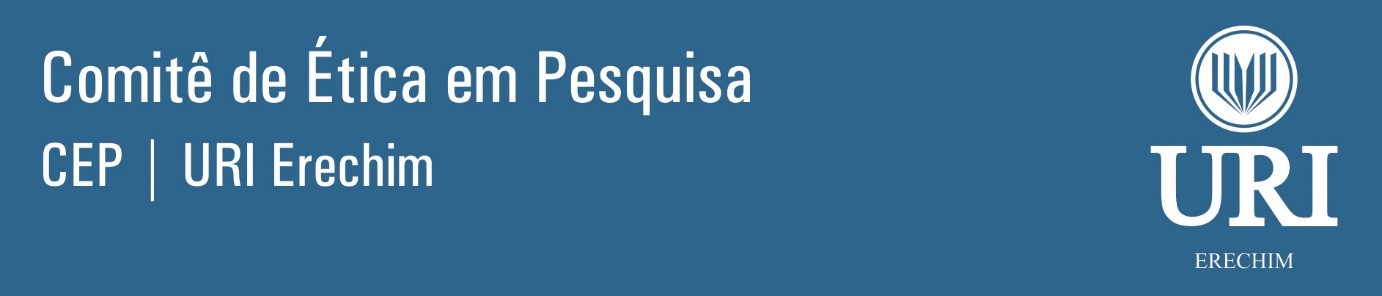 TERMO DE CONSENTIMENTO LIVRE E ESCLARECIDO (TCLE) PARA USO DE PRONTUÁRIOS (MENORES NÃO ALFABETIZADOS, IDOSOS INSTITUCIONALIZADOS OU INCAPAZES) – RESPONSÁVEIS	Você está sendo convidado(a), como responsável pelo(a)sob seus cuidados, abaixo relacionado(a), durante período de    no Hospital de Caridade de Erechim,sob seus cuidados para participar como voluntário(a)da pesquisaque será realizado pelo Curso de   da Universidade Regional Integrada do Alto Uruguai e das Missões – Câmpus de Erechim, sob orientação da professora pesquisadora e pelo(a) aluno(a)  – flexionar para o plural no caso de mais de um aluno.O projeto tem como objetivo. A participação pelo(a) sob seus cuidados no referido estudo será  aos quais os participantes serão submetidos, em linguagem acessível ao leigo – se imprescindíveis os termos técnicos, mencionar explicação entre parênteses). Descrever se serão gravados os diálogos, no caso de entrevista, seja por voz ou por imagem, ou ambas, e no caso de imagem descrever o que serão feitos com as mesmas – considerar a questão da publicação de foto com tarja ou não, no caso de rosto ou com qualquer outro recurso que vise a não identificação do participante. Cuidado para casos raros em que o participante pode ser identificado.Durante a execução do projeto É possível que aconteçam 	Após ler e receber explicações sobre a pesquisa, seu(sua) representado(a), tem direito de:Não ser identificado(a) e ser mantido o caráter confidencial das informações relacionadas à privacidade (todos os documentos e dados físicos oriundos da pesquisa ficarão guardados em segurança por cinco anos e em seguida descartados de forma ecologicamente correta).Assistência durante toda pesquisa, bem como o livre acesso a todas as informações e esclarecimentos adicionais sobre o estudo e suas consequências, enfim, tudo o que quiser saber antes, durante e depois da sua participação. Esse direito é extensivo ao(à) Senhor(a).Recusar a participar do estudo, ou retirar o consentimento a qualquer momento, sem precisar justificar, e de, por desejar sair da pesquisa, não sofrer qualquer prejuízo à assistência a que tem direito. Esse direito é extensivo ao(à) Senhor(a), ou seja, poderá retirar a autorização para seu filo(a) participar da pesquisa.Ser ressarcido por qualquer custo originado pela pesquisa (tais como transporte, alimentação, entre outros, bem como ao acompanhante, se for o caso, conforme acerto preliminar com os pesquisadores). Não haverá compensação financeira pela participação.Procurar por indenização, conforme determina a lei, caso ocorra algum dano decorrente da participação no estudo.Ter seus dados utilizados apenas para esta pesquisa.Ter a garantia de que os pesquisadores estão cientes e sujeitos ao regramento da Lei Geral de Proteção de Dados no tocante a dados pessoais e dados pessoais sensíveis.Procurar esclarecimentos com o(a) Sr(a)., por meio do número de telefone:  ou  , em caso de dúvidas ou notificação de acontecimentos não previstos. Esse direito é extensivo ao(à) Senhor(a). Entrar em contato com o Comitê de Ética em Pesquisa da URI Erechim pelo telefone (54)3520-9000, ramal 9191, entre segunda e sexta-feira das 13h30min às 17h30min ou no endereço Avenida Sete de Setembro, 1621, Sala 1.37 na URI Erechim ou pelo e-mail eticacomite@uricer.edu.br, se achar que a pesquisa não está sendo realizada da forma como foi proposta ou que se sinta prejudicado (a) de alguma forma, ou se desejar maiores informações sobre a pesquisa. Esse direito é extensivo ao(à) Senhor(a).  O CEP tem a prerrogativa de revisar todos os protocolos de pesquisa envolvendo seres humanos, cabendo-lhe a responsabilidade primária pelas decisões éticas pertinentes, a serem desenvolvidas na Instituição, tomadas em conformidade com os critérios estabelecidos pelas Resoluções do Conselho Nacional de Saúde, de modo a defender os interesses dos participantes de pesquisa em sua integridade e dignidade, visando a preservação e a seguridade dos direitos e deveres dos participantes de pesquisa e da comunidade científica, contribuindo com o desenvolvimento da pesquisa dentro dos padrões éticos, na  Instituição.	Erechim, _____ de _____________ de _____.Assinatura do Responsável legal pelo Participante da Pesquisa: ____________	Eu,  , declaro que forneci, de forma apropriada todas as informações referentes à pesquisa ao participante e que obtive de forma apropriada e voluntária o Consentimento Livre e Esclarecido do representante legal deste participante, para a participação neste estudo, conforme preconiza a Resolução CNS 466, de 12 de dezembro de 2012, IV.3 a 6.Erechim, _____ de _____________ de _____.Assinatura do Pesquisador: _________________________________________Eu,  , declaro que forneci, de forma apropriada todas as informações referentes à pesquisa ao participante e que obtive de forma apropriada e voluntária o Consentimento Livre e Esclarecido do representante legal deste participante, para a participação neste estudo, conforme preconiza a Resolução CNS 466, de 12 de dezembro de 2012, IV.3 a 6., Erechim, _____ de _____________ de _____.Assinatura do aluno-pesquisador: ____________________________________